§377.  Loans for transportation assistance programThe board or an entity with which the board has contracted to provide financial services pursuant to section 374, subsection 2 may award loans for the purpose of assisting persons with disabilities to purchase used vehicles necessary to obtain or retain employment or employment training, subject to the following limitations.  [PL 2015, c. 412, §4 (AMD).]1.  Qualifications of borrower.  A loan may be made under this section only to a qualifying borrower who meets the other requirements of this chapter and who demonstrates a need for a vehicle as part of an individualized plan toward employment developed with a state or community-based organization that provides employment services to persons with disabilities and that is approved by the board.[PL 2003, c. 99, §3 (NEW).]2.  Limitation on loan amount. [PL 2005, c. 191, §7 (RP).]3.  Aggregate amount of loans.  The maximum aggregate amount of loans issued under this section may not exceed 7% of the value of program gross notes receivable.[PL 2005, c. 191, §7 (AMD).]4.  Repeal. [PL 2005, c. 191, §7 (RP).]SECTION HISTORYPL 2003, c. 99, §3 (NEW). PL 2005, c. 191, §7 (AMD). PL 2015, c. 412, §4 (AMD). The State of Maine claims a copyright in its codified statutes. If you intend to republish this material, we require that you include the following disclaimer in your publication:All copyrights and other rights to statutory text are reserved by the State of Maine. The text included in this publication reflects changes made through the First Regular and First Special Session of the 131st Maine Legislature and is current through November 1, 2023
                    . The text is subject to change without notice. It is a version that has not been officially certified by the Secretary of State. Refer to the Maine Revised Statutes Annotated and supplements for certified text.
                The Office of the Revisor of Statutes also requests that you send us one copy of any statutory publication you may produce. Our goal is not to restrict publishing activity, but to keep track of who is publishing what, to identify any needless duplication and to preserve the State's copyright rights.PLEASE NOTE: The Revisor's Office cannot perform research for or provide legal advice or interpretation of Maine law to the public. If you need legal assistance, please contact a qualified attorney.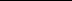 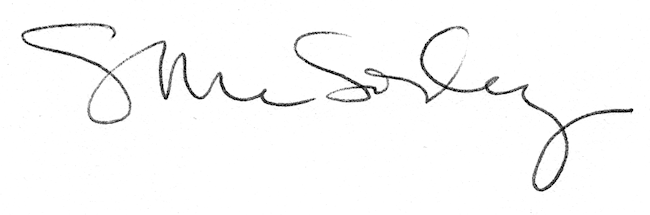 